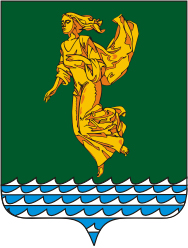 В соответствии с Федеральным законом от 06.10.2003 года № 131-ФЗ «Об общих принципах организации местного самоуправления в Российской Федерации», Федеральным законом от 31.07.2020 года № 248-ФЗ «О государственном контроле (надзоре) и о муниципальном контроле в Российской Федерации», руководствуясь Уставом Ангарского городского округа, Дума Ангарского городского округаРЕШИЛА:Внести в Положение о муниципальном земельном контроле на территории Ангарского городского округа, утвержденное решением Думы Ангарского городского округа от 17.12.2021 года № 131-23/02рД (далее – Положение), следующие изменения:В пункте 2.3 главы 2 Положения слова «распоряжением Контрольного органа» заменить словами «нормативным правовым актом администрации Ангарского городского округа».В главе 3 Положения:Пункт 3.3 дополнить абзацем вторым следующего содержания:«В целях оценки риска причинения вреда (ущерба) при принятии решения о проведении и выборе вида внепланового контрольного мероприятия контрольный орган использует индикаторы риска нарушения обязательных требований, утвержденные решением Думы Ангарского городского округа от 24.02.2022 года № 161-28/02рД «Об утверждении перечня индикаторов риска нарушения обязательных требований, используемого для определения необходимости проведения внеплановых контрольных мероприятий при осуществлении муниципального земельного контроля на территории Ангарского городского округа».».Пункт 3.4 дополнить подпунктом 5 следующего содержания:«5) выявление соответствия объекта контроля параметрам, утвержденным индикаторами риска нарушения обязательных требований, или отклонения объекта контроля от таких параметров.».Подпункт 2 пункта 3.17 изложить в следующей редакции:«2) имеются уважительные причины для отсутствия индивидуального предпринимателя, гражданина, являющихся контролируемыми лицами (болезнь, командировка и т.п.), при проведении контрольного мероприятия.».2. Настоящее решение вступает в силу после его официального опубликования.3. Настоящее решение опубликовать в газете «Ангарские ведомости». Председатель Думы	Ангарского городского округа                                                     А.А. ГородскойМэр Ангарского городского округа                                                    С.А. ПетровИркутская областьДУМА Ангарского городского округа второго созыва 2020-2025 гг.РЕШЕНИЕ31.08.2022                                                                                                        № 208-37/02рД⌐  	  ¬О внесении изменений в Положение о муниципальном земельном контроле на территории Ангарского городского округа, утвержденное решением Думы Ангарского городского округа от 17.12.2021 года № 131-23/02рД